ZAKONO PROSVJETNOJ INSPEKCIJI(Objavljen u "Sl. listu RCG", br. 80 od 29. decembra 2004)Primjena zakonaČlan 1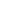      Inspekcijski nadzor u pogledu pridržavanja zakona, drugih propisa i opštih akata u ustanovama iz oblasti: predškolskog vaspitanja i obrazovanja, osnovnog obrazovanja i vaspitanja, srednjeg opšteg obrazovanja, stručnog obrazovanja, visokog obrazovanja i nauke, vaspitanja i obrazovanja lica sa posebnim potrebama, obrazovanja odraslih i učeničkog i studentskog standarda (u daljem tekstu: ustanova), vrši ministarstvo nadležno za poslove prosvjete i nauke.
Vršenje inspekcijskog nadzoraČlan 2     Inspekijski nadzor iz člana 1 ovog zakona neposredno vrše prosvjetni inspektori (u daljem tekstu: inspektor).
Obaveze i ovlašćenja inspektoraČlan 3     Inspektor ima obavezu i ovlašćenje da vrši nadzor u odnosu na:
     1) organizaciju obrazovno-vaspitnog rada u ustanovi (organizovanje nastave po odjeljenjima, odnosno grupama; sedmični broj časova nastave; raspored nastavnika po predmetima, odnosno po oblastima; broj učenika u odjeljenju, odnosno djece u grupi; ostvarivanje obrazovno-vaspitnog rada u skladu sa obrazovnim programom i školskim kalendarom; radno vrijeme nastavnika i saradnika; ostvarivanje obaveznog osnovnog obrazovanja i dr.);
     2) osnivanje, upis u Centralni registar Privrednog suda, početak rada, statusne promjene, organizovanje područne ustanove, odnosno vaspitne jedinice, kao i kontrolu sprovođenja postupka zabrane i prestanka rada ustanove;
     3) upotrebu udžbenika i drugih nastavnih sredstava, osim u ustanovama visokog obrazovanja;
     4) upis, prava i obaveze djece, učenika i polaznika obrazovanja;
     5) upis, prava i obaveze, prestanak statusa studenta i isključenje studenata;
     6) način ocjenjivanja i napredovanja učenika i studenata u skladu sa zakonom, drugim propisom i obrazovnim programom;
     7) primjenu pohvala, nagrada i vaspitnih mjera prema učenicima i studentima;
     8) način obavljanja pripravničkog staža i postupak polaganja stručnog ispita;
     9) primjenu propisa o usavršavanju i napredovanju nastavnika;
     10) primjenu propisa o izboru u akademska i naučna zvanja;
     11) rad stručnih organa, organa upravljanja i rukovođenja ustanove, osim u ustanovi visokog obrazovanja;
     12) vođenje propisane evidencije i dokumentacije i izdavanje javnih isprava u ustanovi;
     13) primjenu normativa i standarda, u skladu sa zakonom;
     14) način obrazovanja savjeta roditelja i zajednice učenika u ustanovi;
     15) način organizovanja učeničke zadruge;
     16) obavljanje obrazovno-vaspitne djelatnosti na osnovu koncesije;
     17) pripremu učenika kao osnovne ili dopunske djelatnosti nastavnika;
     18) postupak donošenja i primjene opštih akata ustanove;
     19) naplatu naknada, školarina i drugih naknada koje plaćaju djeca, učenici, polaznici obrazovanja i studenti;
     20) druge poslove utvrđene zakonom.
Upravne mjere i radnjeČlan 4     Kada se u postupku inspekcijskog nadzora ocijeni da je povrijeđen zakon ili drugi propis ili da se ne poštuju propisani standardi ili normativi, pored upravnih mjera i radnji propisanih Zakonom o inspekcijskom nadzoru, inspektor je obavezan da:
     1) privremeno zabrani obavljanje obrazovno-vaspitnog rada nastavniku koji ne ispunjava propisane uslove u pogledu profila stručne spreme, kao i nastavniku koji učini povredu radne obaveze za koju je Opštim zakonom o obrazovanju i vaspitanju propisana mjera prestanka radnog odnosa;
     2) predloži za razrješenje direktora ustanove u slučajevima utvrđenim Opštim zakonom o obrazovanju i vaspitanju;
     3) obustavi i poništi upis djece, učenika, polaznika obrazovanja i studenata koji nije obavljen u skladu sa zakonom i drugim propisom;
     4) obustavi polaganje ispita koji se ne obavljaju u skladu sa zakonom i drugim propisom i naredi nadležnom organu ustanove da poništi ispite i javne isprave izdate na osnovu tih ispita;
     5) naredi otklanjanje utvrđenih nepravilnosti u postupku napredovanja nastavnika, odnosno izbora u akademsko zvanje;
     6) naredi ustanovi obrazovanje ocjene po nalazu komisije za provjeru znanja učenika, u skladu sa zakonom;
     7) naredi otklanjanje utvrđenih nepravilnosti u postupku utvrđivanja ocjena i uspjeha učenika, u skladu sa zakonom;
     8) naredi ustanovi produžetak nastavne godine, u skladu sa zakonom;
     9) naredi ustanovi da, u slučajevima propisanim zakonom, organizuje pripremanje učenika za polaganje razrednih ispita.
Prestanak važenjaČlan 5     Danom stupanja na snagu ovog zakona prestaje da važi Zakon o prosvjetnoj inspekciji ("Službeni list RCG", broj 20/95).
Stupanje na snaguČlan 6     Ovaj zakon stupa na snagu osmog dana od dana objavljivanja u "Službenom listu Republike Crne Gore".
